1 | Curriculum Vitae    Милица Чабаркапа       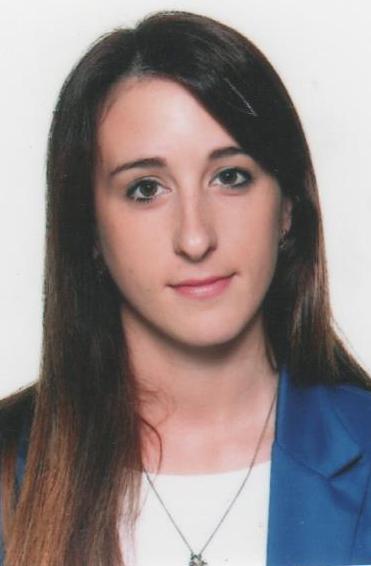      Датум рођења:	28.01.1989.     Адреса:	Краља Александра 14, 21000 Нови Сад     Телефон:	+381 631706472     E-маил:	cabarkapamilica@gmail.comOбразовање:    Правни факултет у Новом Саду, Универзитет Нови Сад ( 2008- 2013)Смер: општи.Mастер смер: општи.Квалификације: Мастер правникСредња школа „ Светозар Марковић“, Нови Сад (2004- 2008)Искуство: Aдвокат (2015 до данас).Aдвокатски приправник ( 2012- 2014).Пракса у Основном и Вишем суду у Новом Саду и у Aдвокатској комори Војводине у току студирања из предмета Грађанско процесно право.Радне и личне способности:Волим рад са људима, размену искустава и знања, тимски рад.Способна сам за стварање здраве радне атмосфере.Спремна сам за даља усавршавања.Језици:Eнглески- напредни нивоНемачки-  почетни ниво са жељом да унапредим знање.Интересовање и хоби:У слободно време читам књиге и бавим се разним облицима спортских активности.Тренирала сам кошарку 13 година.ОсталоВозачка дозвола Б категоријеПознавање рада на рачунару (Microsoft Office, Internet, Power point)